NUM 9          			 Les fractions.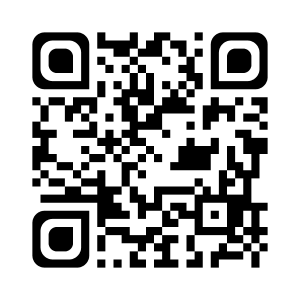 - DéfinitionQuand on partage (divise) une unité (1) par un nombre entier, on obtient un nouveau nombre appelé : fraction.- Vocabulaire- Lecture d’une fractiontoutes les fractions se lisent en commençant par le numérateur suivi du dénominateur auquel on ajoute la terminaison « …ième(s) ».- Représentation d’une fraction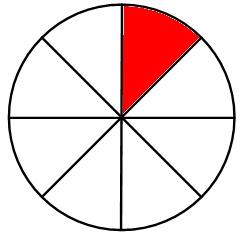 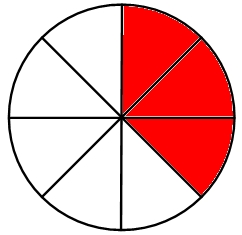 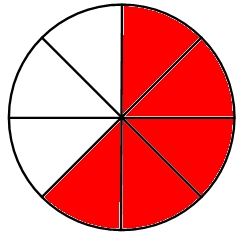 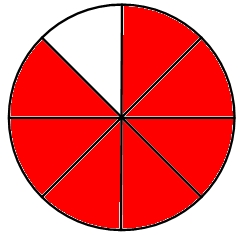 - La fraction et l’unitéa) Quand le numérateur est plus petit que le dénominateur, la fraction est inférieure à l’unité.b) Quand le numérateur est égal au dénominateur, la fraction est égale à l’unité.c) Quand le numérateur est plus grand que le dénominateur, la fraction est supérieure à l’unité.- Fraction et droite graduéefraction sur la troisième graduation.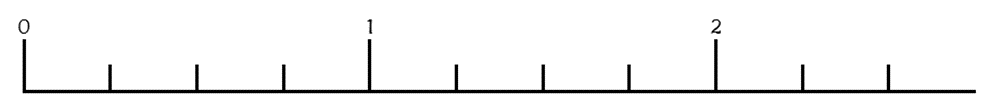 Je sais ma leçon si…NUM 9 Je sais lire une fraction.NUM 9 Je connais le vocabulaire associé aux fractions : numérateur et dénominateur.NUM 9 Je sais coder un partage à l’aide d’une fraction.NUM 9 Je sais partager un espace par rapport à une fraction.Ex : 	Un demi-litre, c’est 1 litre divisé par 2. On écrit1Ex : 	Un demi-litre, c’est 1 litre divisé par 2. On écrit2Un quart d’heure, c’est 1 heure divisée par 4. On écrit1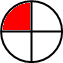 Un quart d’heure, c’est 1 heure divisée par 4. On écrit4Le tiers d’une feuille, c’est 1 feuille divisée par 3. On écrit1Le tiers d’une feuille, c’est 1 feuille divisée par 3. On écrit3Dans la fraction1, 1 est appelé le numérateur et 3 le dénominateur.Dans la fraction3, 1 est appelé le numérateur et 3 le dénominateur.À l’exception des fractions suivantes :1un demi1un tiers1un quart,À l’exception des fractions suivantes :2un demi3un tiers4un quart,3211281032167trois huitièmestrois huitièmestrois huitièmestrois huitièmestrois huitièmesdeux dixièmesdeux dixièmesdeux dixièmesdeux dixièmesdeux dixièmesun trente-deuxièmeun trente-deuxièmeun trente-deuxièmeun trente-deuxièmeun trente-deuxièmeun seizièmeun seizièmeun seizièmeun seizièmeun seizièmedeux septièmesdeux septièmesdeux septièmesdeux septièmesdeux septièmes13578888Ex :4Je colorie moins qu’une unité.Ex :6Je colorie moins qu’une unité.Ex :6Je colorie une unité entière.Ex :6Je colorie une unité entière.Ex :10Je colorie plus qu’une unité : je colorie une unité entière et une partie d’une autre.Ex :6Je colorie plus qu’une unité : je colorie une unité entière et une partie d’une autre.Pour placer la fraction3il faut partager chaque unité en 4 morceaux, puis placer laPour placer la fraction4il faut partager chaque unité en 4 morceaux, puis placer la